Halliburton moves operations to Zanesville Eric Lagatta, elagatta@zanesvilletimesrecorder.com5:55 p.m. EDT July 1, 2015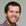  425CONNECT 5TWEETLINKEDINCOMMENTEMAILMOREZANESVILLE – Halliburton has announced it is shifting employees and operations from a Pennsylvania facility to Zanesville.As a facility in Homer City is set to close by the end of the year, those operations, and the accompanying jobs, will come to Zanesville, according to a statement released by Halliburton, an oilfield service provider.The company declined to answer what operations are coming to Zanesville or how many, if any, jobs will be available to apply for. Halliburton has been in Zanesville since 2012.In the transfer process, 90 people were laid off at the Pennsylvania site, although some of those employees will receive offers for other jobs within the company. About 430 people were employed at the Homer City facility, which has been open for 40 years; more than 80 percent of them have the option to transfer to either Zanesville or other Halliburton facilities in Pennsylvania.The eastern Ohio region is closer to many of Halliburton's customers, according to the company's statement. It will continue to serve its Pennsylvania customers from its other Pennsylvania locations and the Zanesville facility."Halliburton continues to make adjustments to its workforce based on current business conditions," according to the statement. "We value every employee we have, but unfortunately we are faced with the difficult reality that reductions are necessary to work through this challenging market environment."Halliburton has had operations in Pennsylvania since the 1950s. The company's northeast operations are based in Canonsburg, Pennsylvania.elagatta@zanesvilletimesrecorder.com740-450-6753